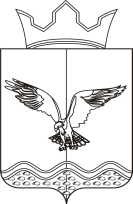 Р А С П О Р Я Ж Е Н И ЕАДМИНИСТРАЦИИ ПЕРЕМСКОГО СЕЛЬСКОГО ПОСЕЛЕНИЯ09.04.2015                                                                                               № 6-ар              О создании комиссии по проведению жеребьевки по распределению земельных участков между многодетными семьями, поставленными на учет в целях предоставления земельных участковВ целях реализации Закона Пермского края от 01.12.2011 № 871-ПК
«О бесплатном предоставлении земельных участков многодетным семьям в
Пермском крае:1. Создать постоянно действующую комиссию по проведению жеребьевки по распределению земельных участков между многодетными семьями, поставленными на учет в целях предоставления земельных участков в составе:Председатель комиссии:Чернышев Ю.М. - Глава Перемского сельского поселения Заместитель председателя:Рябова В.М. - Заместитель главы Перемского сельского поселения по финансовым вопросам, главный бухгалтер, контрактный управляющий Секретарь комиссии:Селькова Д.В. - Специалист по делопроизводству, имущественным и жилищным вопросам, заведующий архивом Члены комиссии:	Абляшева А.А. – начальник сектора делопроизводства, муниципального контроля и информационных электронных технологий	Нефедова Н.А. – депутат совета депутатов Перемского сельского поселения (по согласованию)	Сергеева Н.А. – депутат совета депутатов Перемского сельского поселения (по согласованию)	Калинина В.М. – депутат совета депутатов Перемского сельского поселения (по согласованию)Утвердить Порядок работы комиссии по проведению жеребьевки по
распределению земельных участков между многодетными семьями, поставленными на учет в целях предоставления земельных участков.Опубликовать данное распоряжение.	4. Контроль за исполнением распоряжения возложить начальника сектора делопроизводства, муниципального контроля и информационных электронных технологий Абляшеву А.А.Глава Перемскогосельского поселения							 Ю.М. ЧернышевУТВЕРЖДЕНраспоряжением администрации Перемского сельского поселенияот 07.08.2015 № 6-ар ПОРЯДОК РАБОТЫ КОМИССИИ
по проведению жеребьевки по распределению земельных участков
между многодетными семьями, поставленными на учет в целях
предоставления земельных участковОбщие положенияКомиссия по проведению жеребьевки по распределению земельных
участков между многодетными семьями, поставленными на учет в целях
предоставления земельных участков (далее - Комиссия) создается и прекращает свою работу на основании распоряжения главы Перемского сельского поселения Комиссия является постоянно действующим органом и образована в целях координации работ по проведению жеребьевки по распределению земельных участков между многодетными семьями, поставленными на учет в целях предоставления земельных участков.Комиссия в своей деятельности руководствуется Законом Пермского края от 01.12.2011 № 871-ПК «О бесплатном предоставлении земельных участков многодетным семьям в Пермском крае», постановлениями администрации Перемского сельского поселения  от 07.08.2015 г. № 84 «Об утверждении Порядка ведения учета многодетных семей в целях предоставления земельных участков в собственность бесплатно», от 07.08.2015 г. № 85 «Об утверждении Порядка формирования Перечня земельных участков, предназначенных для предоставления многодетным семьям», от 07.08.2015 г. № 86 «Об утверждении Порядка распределения земельных участков между многодетными семьями, поставленными на учет в целях предоставления земельных участков», а также настоящим Положением.1.4. Комиссия осуществляет свою деятельность на коллегиальной основе.Основные задачи и функции КомиссииОпределение списочного состава участников жеребьевки по распределению земельных участков между многодетными семьями.Проведение жеребьевки по распределению земельных участков между многодетными семьями.Информационное обеспечение жеребьевки по распределению земельных участков.Организация работыЗаседания Комиссии проводятся по мере поступления материалов о наличии земельных участков, включенных в Перечень земельных участков,
предназначенных для предоставления многодетным семьям и подлежащих
распределению.Комиссия правомочна при присутствии на заседании не менее 1/2 состава членов Комиссии.Решение Комиссии принимается простым большинством голосов членов Комиссии. При равенстве голосов членов Комиссии голос председателя Комиссии является решающим.Заседания Комиссии ведет председатель Комиссии либо в его отсутствие заместитель председателя Комиссии. Каждый член Комиссии участвует в ее работе лично, а в его отсутствие - работник, исполняющий его обязанности. Решение Комиссии оформляется протоколом заседания, который ведет секретарь Комиссии. Протокол заседания подписывается всеми членами Комиссии